BASES TÉCNICASLLAMADO A LICITACION PUBLICA PARA LA CONTRATACIÓN DEL SERVICIO: "TRANSPORTE ESCOLAR DESDE MARZO 2022 HASTA ENERO DEL AÑO 2023 PARA LOS JARDINES INFANTILES VTF COMUNA DE QUINCHAO ADMINISTRADOS POR LA CORPORACIÓN MUNICIPAL DE QUINCHAO – COMUNA DE QUINCHAO"1.- SERVICIO REQUERIDOLa Corporación Municipal de Quinchao dentro de su política de mejoramiento continuo de la Educación llama a presentar ofertas a personas naturales o jurídicas para la contratación del Servicio de Transporte Escolar desde Marzo 2022 hasta Enero del año 2023 para los Jardines Infantiles VTF administrados por la Corporación Municipal de Quinchao.2.-  ASPECTOS LEGALES.Los Servicios a contratar se regirán por la legislación y normativa vigente, la que se considera conocida por las partes, entre otras la Ley N°16.426, modificada por las Ley N° 18.490; la Ley N° 18.290 y el Decreto sobre Transporte Escolar del Ministerio de Transporte y Telecomunicaciones y todas sus modificaciones vigentes y aquellas eventuales actualizaciones que se produzcan durante el periodo de duración del servicio.3.-  SOBRE LOS VEHÍCULOSLos vehículos deberán cumplir con toda la normativa vigente mientras dure el servicio para vehículos 1 motorizados que transportan escolares. Deben estar inscritos en el Registro Nacional de Transporte Público y Escolar, a su vez deberán estar en óptimas condiciones mecánicas y de mantención durante todo el periodo que se realice el servicio. Además de lo estipulado en las Bases administrativas respecto de la materia. Solo se podrán ofertar vehículos cuya fabricación corresponda al año 2006 en adelante.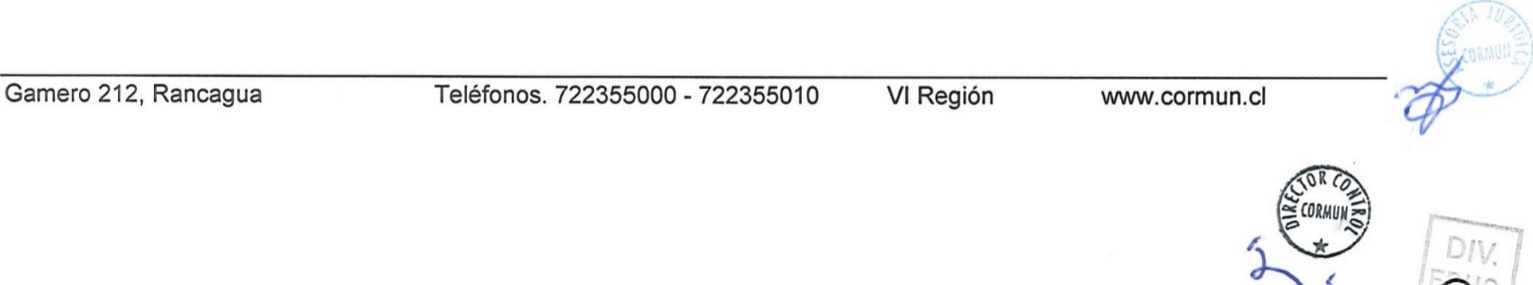 DOCUMENTOS EXIGIDOS AL VEHICULOFotocopia del Certificado de Inscripción del Vehículo.Fotocopia del permiso de Circulación.Fotocopia del seguro Obligatorio para transporte escolar.Fotocopia de la Revisión técnica u homologación vigente.Fotocopia del certificado de anotaciones vigente en el registro nacional de vehículos motorizados.4.- SOBRE LOS CHOFERESEstos deben contar con:Licencia Profesional de acuerdo al tipo de Vehículo que maneja y a la capacidad que presente el vehículo: Clase A2 para vehículos con capacidad de 10 a 17 pasajeros; Clase A3 para vehículos con capacidad mayor o igual a 18 pasajeros. No debe tener Antecedentes Legales por violencia intrafamiliar u otro relacionado con niños.usar vestuario acorde a su función y tener un comportamiento correcto.Documentos del chofer a ser presentados:Certificado de Antecedentes para fines especiales.Certificado de Inhabilidad para trabajar con menores de edad.Hoja de Vida del Conductor.Certificado de Residencia.Fotocopia de Licencia de ConducirLos choferes deberán cumplir además de lo acá estipulado con todos los requisitos solicitados en las Bases administrativas, Bases Técnicas y otros documentos de la presente licitación referidos a obligaciones vigentes solicitadas en la normativa legal.5.-  DE LOS SERVICIOSLa Corporación Municipal de Quinchao, nombrará una unidad encargada de coordinar el servicio y las personas responsables, entregando el listado de los párvulos, los lugares donde se recogerá y dejará a estos, los horarios y cualquier modificación que se produzca.6.-  EXCLUSIVIDADES DEL SERVICIOEl servicio es exclusivo para los párvulos entregados en la Nómina respectiva por lo que se prohíbe trasladar a cualquier persona (niño o adulto) ajena a este listado, lo mismo respecto a animales domésticos o bultos.Queda estrictamente prohibido llevar a estudiantes de pie. Todos los estudiantes deberán ir sentados en los asientos individuales con sus respectivos cinturones de seguridad.7.-. SEÑALIZACIÓN EN LOS VEHICULOSCada vehículo que preste el servicio a la Corporación Municipal de Quinchao, deberá exhibir en la parte inferior del parabrisas del vehículo en un lugar visible y seguro, un letrero que indique TRANSPORTE ESCOLAR CORPORACION MUNICIPAL DE QUINCHAO, el cual será de costo del transportista, el diseño y dimensiones de este letrero se los señalará la Corporación Municipal de Quinchao.8.-. LIBRO DE RECLAMOSCada vehículo que preste servicio de Transporte Escolar a los Jardines Infantiles VTF, deberá tener disponible en un lugar visible, seguro y de fácil acceso un "Libro de Reclamos, sugerencias y felicitaciones", el cual será de costo del adjudicatario, dicho libro deberá estar a disposición tanto de apoderados como de profesores a cargo. Dicho libro debe corresponder a un libro de actas con foliación en cada una de sus páginas.Este libro será revisado periódicamente por funcionarios a cargo del Transporte Escolar de los Jardines Infantiles VTF y/o de la Corporación Municipal de Quinchao.9.- VEHÍCULO DE REEMPLAZOSi por razones de fuerza mayor o caso fortuito, el adjudicatario no pudiere prestar el servicio con el vehículo ofertado, podrá reemplazarlo por otro de similares o superiores condiciones de seguridad, capacidad y comodidad al original y cumplir con lo establecido en los Decretos N° 38 de 1992 y N° 38 de 2003, ambos del Ministerio de Transportes y Telecomunicaciones, el uso de este vehículo de reemplazo deberá ser comunicado a la Corporación Municipal de Quinchao a más tardar al día siguiente de producido el cambio. Para estos efectos, el adjudicatario deberá presentar copia de todos los documentos del vehículo de reemplazo, de la misma forma como se señaló en el punto anterior.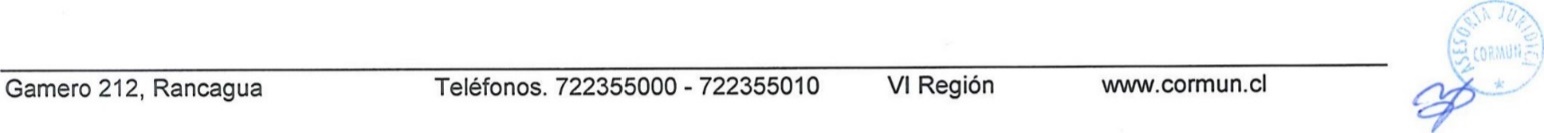 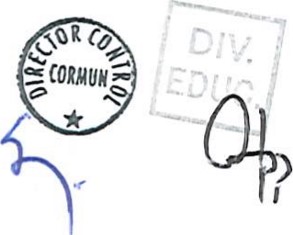 10. TIPO DE CONTRATO Y PAGOEl servicio se pagará en pesos, sin reajuste. El oferente deberá considerar en su oferta el precio de los impuestos de acuerdo a la legislación vigente, indicando el valor diario por día hábil efectivamente trabajado, el cual será cancelado en forma mensual y cancelado los primeros 15 días del mes siguiente. El pago se liquidará contra la asistencia de los párvulos y certificado de recepción conforme firmado por la Directora del Jardín Infantil VTF.11.- SOBRE MODIFICACIONES AL CONTRATOLa Corporación Municipal de Quinchao, podrá aumentar o disminuir la cantidad de párvulos a transportar de acuerdo a las necesidades de cada Jardín Infantil VTF, para lo que se realizará un Anexo de Contrato previa notificación al contratista adjudicado.12.- SOBRE LA DURACIÓN DEL CONTRATOLos contratos tendrán la duración de tiempo que considere el calendario de actividades propio de cada Jardín Infantil desde Marzo 2022 hasta Enero del año 2023.13.- TIPOS DE JORNADA POR JARDIN INFANTIL (VTF).14.- HORARIO POR JARDIN INFANTIL (VTF)15.- RECORRIDOS A LICITARLos siguientes son los recorridos que se contratarán con la Licitación, estos implican dos recorridos diarios, en la mañana llevar a los párvulos al jardín y en la tarde regresarlos a sus localidades, la cantidad de párvulos es aproximada, por lo que podrá variar:____________________________________PABLO CESAR YAÑEZ DELGADOSECRETARIO GENERALCORPORACION MUNICIPAL DE QUINCHAOFecha emisión: 16-02-2022.NOMBRE DEL JARDIN INFANTILRBDDIRECCIÓNTIPO DE JORNADAOBSERVACIÓNJardín Infantil VTF “Gotitas de Amor” de Achao35212-8Calle Gabriela Mistral S/N AchaoJornada CompletaSala Cuna y Nivel HeterogéneoJardín Infantil VTF “Cuicito” de Villa Quinchao.35213-6Villa Quinchao.Jornada CompletaSala Cuna y Nivel HeterogéneoJardín Infantil VTF “ Carrusel” de Isla Apiao35214-4Isla Apiao.Jornada CompletaSala Cuna y Nivel HeterogéneoJardín Infantil VTF “Mi Casita de Amigos” Isla Meulin.35215-2Isla Meulin.Jornada CompletaSala Cuna y Nivel HeterogéneoNOMBRE DEL JARDIN INFANTILNIVELNOMBRE DEL JARDIN INFANTILNIVELLUNES A JUEVESLUNES A JUEVESVIERNESVIERNESNOMBRE DEL JARDIN INFANTILNIVELHoraIngresoHoraSalidaHoraIngresoHoraSalidaJardín Infantil VTF “Gotitas de Amor” de AchaoSala Cuna y Nivel Heterogéneo.08.3017:3008:3017:30Jardín Infantil VTF “Cuicito” de Villa Quinchao.Sala Cuna y Nivel Heterogéneo08.3017:3008:3017:30Jardín Infantil VTF “ Carrusel” de Isla ApiaoSala Cuna y Nivel Heterogéneo08.3017:3008:3017:30Jardín Infantil VTF “Mi Casita de Amigos” Isla Meulin.Sala Cuna y Nivel Heterogéneo08.3017:3008:3017:30NOMBRE DEL JARDIN INFANTILRECORRIDO  (considera recorrido mañana y tarde)NO DE PARVULOSJARDIN INFANTIL VTF “GOTITAS DE AMOR” DE ACHAOPunto inicial: Achao10 párvulosJARDIN INFANTIL VTF “GOTITAS DE AMOR” DE ACHAOTramo 1: Achao10 párvulosJARDIN INFANTIL VTF “GOTITAS DE AMOR” DE ACHAOTramo 2: Sector Agua Potable10 párvulosJARDIN INFANTIL VTF “GOTITAS DE AMOR” DE ACHAOTramo 3: Sector Alto la Paloma10 párvulosJARDIN INFANTIL VTF “GOTITAS DE AMOR” DE ACHAOTramo 4: Cruce Palqui10 párvulosJARDIN INFANTIL VTF “GOTITAS DE AMOR” DE ACHAOPunto final: Achao10 párvulosJARDIN INFANTIL VTF “GOTITAS DE AMOR” DE ACHAO10 párvulosNOMBRE DEL JARDIN INFANTILRECORRIDO  (considera recorrido mañana y tarde)NO DE PARVULOSJARDIN INFANTIL VTF “CUICITO” DE VILLA QUINCHAOPunto Inicial: Achao13 párvulosJARDIN INFANTIL VTF “CUICITO” DE VILLA QUINCHAOTramo 1 :Cruce Palqui13 párvulosJARDIN INFANTIL VTF “CUICITO” DE VILLA QUINCHAOTramo 2: Sector Alto la Paloma13 párvulosJARDIN INFANTIL VTF “CUICITO” DE VILLA QUINCHAOTramo 3: Sector Matao13 párvulosJARDIN INFANTIL VTF “CUICITO” DE VILLA QUINCHAOTramo4: Sector Chequian13 párvulosJARDIN INFANTIL VTF “CUICITO” DE VILLA QUINCHAOTramo 5: Sector  Quinchao Alto13 párvulosJARDIN INFANTIL VTF “CUICITO” DE VILLA QUINCHAOTramo 6:Sector la cumbre13 párvulosJARDIN INFANTIL VTF “CUICITO” DE VILLA QUINCHAOTramo 7: Sector Cohem13 párvulosJARDIN INFANTIL VTF “CUICITO” DE VILLA QUINCHAOTramo 8: Sector Cauchauque13 párvulosJARDIN INFANTIL VTF “CUICITO” DE VILLA QUINCHAOTramo 9: Sector Putique.13 párvulosJARDIN INFANTIL VTF “CUICITO” DE VILLA QUINCHAOTramo final: Villa Quinchao.13 párvulosNOMBRE DEL JARDIN INFANTILRECORRIDO  (considera recorrido mañana y tarde)NO DE PARVULOSJARDIN INFANTIL VTF “CARRUSEL” DE ISLA APIAO.Punto Inicial: del Establecimiento13 párvulosJARDIN INFANTIL VTF “CARRUSEL” DE ISLA APIAO.Tramo 1: Sector Norte Apiao13 párvulosJARDIN INFANTIL VTF “CARRUSEL” DE ISLA APIAO.Tramo 2: Metahue Sur13 párvulosJARDIN INFANTIL VTF “CARRUSEL” DE ISLA APIAO.Tramo 3: Sector Ostricultura13 párvulosJARDIN INFANTIL VTF “CARRUSEL” DE ISLA APIAO.Tramo 4: Sector la Vega13 párvulosJARDIN INFANTIL VTF “CARRUSEL” DE ISLA APIAO.Tramo Final: Establecimiento13 párvulosNOMBRE DEL JARDIN INFANTILRECORRIDO  (considera recorrido mañana y tarde)NO DE PARVULOSJARDIN INFANTIL VTF “MI CASITA DE AMIGOS” DE ISLA MEULINPunto Inicial: Establecimiento.          6 párvulosJARDIN INFANTIL VTF “MI CASITA DE AMIGOS” DE ISLA MEULINTramo 1: Sector el Transito          6 párvulosJARDIN INFANTIL VTF “MI CASITA DE AMIGOS” DE ISLA MEULINTramo 2: Sector San Francisco          6 párvulosJARDIN INFANTIL VTF “MI CASITA DE AMIGOS” DE ISLA MEULINTramo final: Establecimiento.          6 párvulos